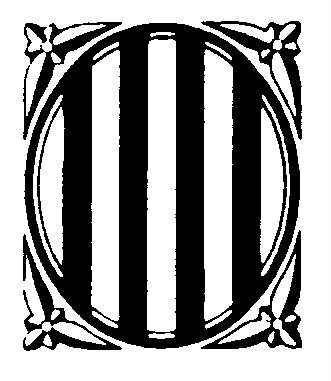 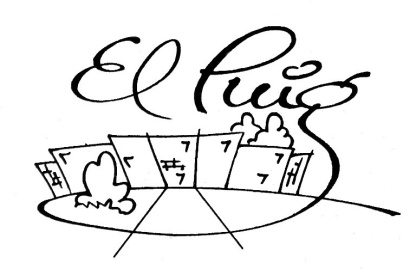 QUADERN DE RECUPERACIÓ D’ESTIU DE CIÈNCIES SOCIALS – CURS 2014-20154t. d’ESOELS ALUMNES HAURAN DE FER ESQUEMES O RESUMS DELS APARTATS QUE ASSENYALEM DE CADA TEMA. EL DIA DE L’EXAMEN ENTREGARAN EL TREBALL FET I FARAN UN EXAMEN BASAT EN AQUESTS CONTINGUTS.Tema 1. El segle XVIII: la crisi de l’Antic Règim.1. L’agricultura senyorial (pàgina 6).2. La monarquia absoluta (pàgina 6).3. La societat estamental (pàgina 10).4. Què és ·lustració? (pàgina 12).Tema 1. Liberalisme i nacionalisme.1.  (apartats 1, 2 i 3).2. L’Imperi Napoleònic (apartat 4).3. Restauració, liberalisme i nacionalisme (apartat 5).4. Les revolucions liberals i nacionals (apartats 6 i 7).Tema 3. La industrialització de les societats europees.1. Revolució demogràfica i revolució agrícola (apartat 1).2. L’era del maquinisme (apartat 2).3. La revolució dels transports (apartat 3).4. La segona industrialització (apartat 5).5. La nova societat industrial (apartat 6).6. El marxisme, l’anarquisme i  (apartat 7).Tema 4. Catalunya i Espanya al segle XIX. La construcció d’un règim liberal.1. Les Corts de Cadis (pàgines 66 i 67).2.  monàrquica, 1874-1898 (apartat 7).Tema 6. L’època de l’imperialisme.1. Causes del colonialisme (pàgina 108).2. El repartiment del món (pàgines 112 i 113).3. Les causes de  Mundial (pàgines 116 i 117).4. L’organització de la pau (pàgines 122 i 123).Tema 8. El període d’entreguerres (1919-1939).1.  russa (pàgines 148 i 149).2. Els Estats Units: el feliços anys vint (pàgines 152, 153, 156 i 157).3. La instauració del nazisme a Alemanya (pàgines 160, 161, 162 i 163).